Summative assessment – QuestionsRepetition in shapesQ1. Draw a box around the part of the pattern that repeats, eg[⭐⭐⭐🌙🌙]⭐⭐⭐🌙🌙⭐⭐⭐🌙🌙⭐⭐⭐🌙🌙⭐⭐⭐🌙🌙	×5🚀🚀🚀🌈🌈🌈🌈🚀🚀🚀🌈🌈🌈🌈🚀🚀🚀🌈🌈🌈🌈🚀🚀🚀🌈🌈🌈🌈Q2. In the box below, draw the output for this algorithm as pictures.		 Repeat 3 timesDraw ✳✳✳♡ 			Draw ♡✳Q3. Following a ‘pen down’ command (PD), which of these commands would draw the longest line? FD 10LT 90FD 50LT 20Q4. Which of these is an example of a count-controlled loop? (Only one answer is correct.)FD 100 RT 90 FD 100 RT 90REPEAT 2 [FD 100 RT 90]FD 100 FD 100 FD 100 FD 100 Q5. Following a ‘pen down’ command (PD), which of these code snippets would draw a square?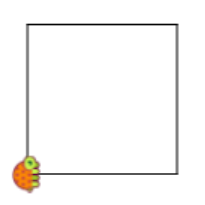 REPEAT 3 [FD 100 RT 120]REPEAT 4 [FD 100 RT 90]REPEAT 4 [FD 90 RT 100]REPEAT 4 [FD 100 RT 45]Q6. Why doesn’t this code for a triangle work? (Only one answer is correct.)REPEAT 3 [FD 100 RT120]A command is spelt incorrectlyA space is missing There should be a 4 after REPEAT The value after FD is incorrectQ7. Draw the output of this code. REPEAT 2 [FD 5 RT 90 FD 2 RT 90]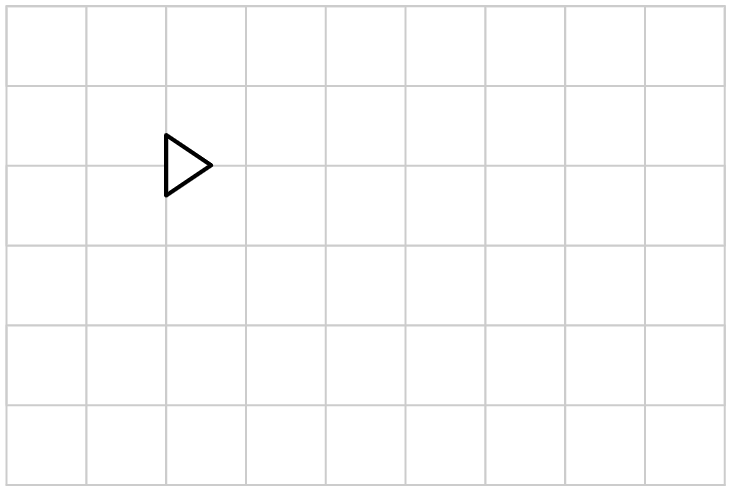 Q8. Match the code below to the algorithm for an octagon: 		 Repeat 8 timesDraw a side 50 long 			Turn 45 degreesREPEAT 8 [FD 45 LT 90]REPEAT 45 [FD 8 RT 50]REPEAT 8 [FD 50 RT 45][REPEAT 8 FD 50 RT 45]Q9. What would be a sensible name for this procedure, which draws a triangle?TO _____________REPEAT 3 [FD 100 RT 120]ENDQ10. This is a  procedure for… (Only one answer is correct.)TO *********** repeat 6 [fd 100 rt 60] ENDA squareA hexagonA decagonA rectangleResources are updated regularly — please check that you are using the latest version.This resource is licensed under the Open Government Licence, version 3. For more information on this licence, see ncce.io/ogl.